Trinity Tots Nursery 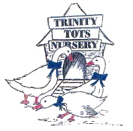 Manual Handling PolicyAt  Trinity Tots Nursery we recognise that staff need to carry out manual handling especially in relation to   lifting children. A variety of injuries may result from poor manual handling and staff must all be aware and adhere to the nursery’s manual handling policy.  We instruct all staff in correct handling techniques and expect them to follow these to minimise the risks of injury.Preventing injuriesAs with other health and safety issues, we recognise that the most effective method of prevention is to remove or reduce the need to carry out hazardous manual handling. Wherever possible, we review the circumstances in which staff must carry out manual handling and re-design the workplace so that items do not need to be moved from one area to another. Where manual handling tasks cannot be avoided, for example lifting children and changing nappies, we carry out a risk assessment by examining the tasks and deciding what the risks associated with them are, and how these can be removed or reduced by adding control measures.Our manual handling assessment considers the following:The tasks to be carried outThe load to be moved (including moving children) The environment in which handling takes placeThe capability of the individual involved in the manual handling.We expect staff to use the following guidance when carrying out manual handling in order to reduce the risk of injury. Planning and procedureThink about the task to be performed and plan the liftConsider what you will be lifting, where you will put it, how far you are going to move it and how you are going to get thereNever attempt manual handling unless you have read the correct techniques and understood how to use themEnsure that you are capable of undertaking the task – people with health problems and pregnant women may be particularly at risk of injuryAssess the size, weight and centre of gravity of the load to make sure that you can maintain a firm grip and see where you are goingAssess whether you can lift the load safely without help. If not, get help or use specialist moving equipment. Bear in mind that it may be too dangerous to attempt to lift some loadsIf more than one person is involved, plan the lift first and agree who will lead and give instructionsPlan your route and remove any obstructions. Check for any hazards such as uneven/slippery flooringLighting should be adequateControl harmful loads – for instance, by covering sharp edges or by insulating hot containers Check whether you need any Personal Protective Equipment (PPE) and obtain the necessary items, if appropriate. Check the equipment before use and check that it fits youEnsure that you are wearing the correct clothing, avoiding tight clothing and unsuitable footwearConsider a resting point before moving a heavy load or carrying something any distance.Carrying childrenIf the child is old enough, ask them to move to a position that is easy to pick up, and ask them to hold onto you as this will support you and the child when lifting Do not place the child on your hip, carry them directly in front of you in order to balance their weight equallyWherever possible, avoid carrying the child a long distanceWhere a child is young and is unable to hold onto you, ensure you support them fully within your armsAvoid carrying anything else when carrying a child. Make two journeys or ask a colleague to assist youIf a child is struggling or fidgeting whilst you are carrying them, stop, place them back down and use reassuring words to calm the child before continuing Students and pregnant staff members will not carry children. PositionStand in front of the load with your feet apart and your leading leg forward. Your weight should be even over both feet. Position yourself (or turn the load around) so that the heaviest part is next to you. If the load is too far away, move toward it or bring it nearer before starting the lift. Do not twist your body to pick it up.LiftingAlways lift using the correct posture: Bend the knees slowly, keeping the back straightTuck the chin in on the way downLean slightly forward if necessary and get a good gripKeep the shoulders level, without twisting or turning from the hipsTry to grip with the hands around the base of the loadBring the load to waist height, keeping the lift as smooth as possible.Moving the child or loadMove the feet, keeping the child or load close to the bodyProceed carefully, making sure that you can see where you are goingLower the child or load, reversing the procedure for liftingAvoid crushing fingers or toes as you put the child or load downIf you are carrying a load, position and secure it after putting it down Make sure that the child or load is rested on a stable base and in the case of the child ensure their safety in this new positionReport any problems immediately, for example, strains and sprains. Where there are changes, for example to the activity or the load, the task must be reassessed.The taskCarry children or loads close to the body, lifting and carrying the load at arm’s length increases the risk of injuryAvoid awkward movements such as stooping, reaching or twistingEnsure that the task is well designed and that procedures are followedTry never to lift loads from the floor or to above shoulder height. Limit the distances for carryingMinimise repetitive actions by re-designing and rotating tasksEnsure that there are adequate rest periods and breaks between tasksPlan ahead – use teamwork where the load is too heavy for one person.The environmentEnsure that the surroundings are safe. Flooring should be even and not slippery, lighting should be adequate, and the temperature and humidity should be suitableRemove obstructions and ensure that the correct equipment is available.The individualNever attempt manual handling unless you have been trained and given permission to do soEnsure that you are capable of undertaking the task – people with health problems and pregnant women may be particularly at risk of injury.Where applicable and age/stage appropriate encourage children to use ladders up to the changing table for nappy changes rather than lifting. Where this is not appropriate always follow the lifting processUse cots with a drop down side and avoid bending to lift babies from their cot.